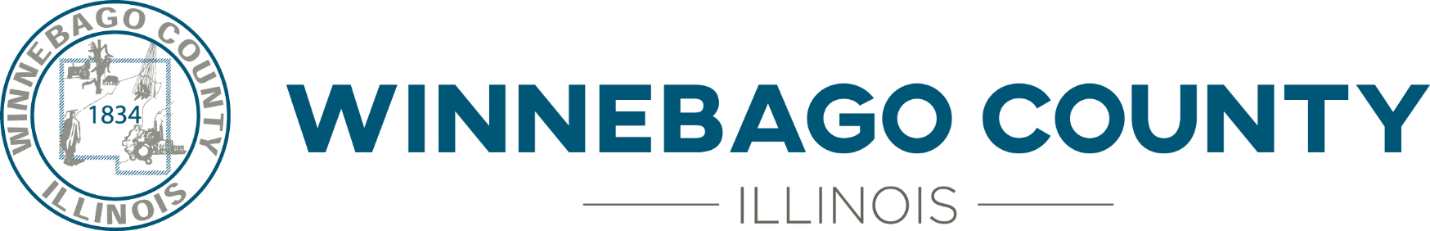 May 12, 2021ADDENDUM ONEWCHD LEAD RENOVATOR TRAINING SERVICES REQUEST FOR PROPOSAL #21P-2214Bidders are required to indicate on their Proposal Form, page 14, that they have received and acknowledged Addendum One. The following questions were submitted followed by the answers;We are interested in bidding this RFP.  We are accredited to teach the Renovator Initial with US EPA and IDPH.  Does that disqualify us from the RFP, because we don't offer the Renovator Refresher course?  Bidders can bid on any or all of the components of or request. Not being accredited for the Refresher course will not disqualify them from consideration for the initial course. Any questions should be directed to the Purchasing Department, 404 Elm Street, Room 202, Rockford, IL 61101 or by telephone 815-319-4380, or email Ann Johns at purchasing@wincoil.usEND OF ADDENDUM ONECounty Administration Building404 Elm StreetRockford, Illinois  61101Ann JohnsDirector of PurchasingPhone:  Fax:  